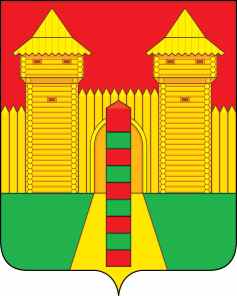 АДМИНИСТРАЦИЯ  МУНИЦИПАЛЬНОГО  ОБРАЗОВАНИЯ «ШУМЯЧСКИЙ   РАЙОН» СМОЛЕНСКОЙ  ОБЛАСТИПОСТАНОВЛЕНИЕот    18.11.2020г. № 558          п. ШумячиВ соответствии с Градостроительным кодексом Российской Федерации, Бюджетным кодексом Российской Федерации, Федеральным законом от 06.10.2003 г. № 131-ФЗ «Об общих принципах организации местного самоуправления в Российской Федерации», постановлением Правительства Российской Федерации от 01.10.2015 г. № 1050 «Об утверждении требований к программам, комплексного развития социальной инфраструктуры поселений, городских округов»Администрация муниципального образования «Шумячский район» Смоленской областиП О С Т А Н О В Л Я Е Т:1. Внести в программу «Комплексное развитие социальной инфраструктуры Озерного сельского поселения Шумячского района Смоленской области» на 2018-2027 годы, утвержденную постановлением Администрации муниципального образования «Шумячский район» Смоленской области от 11.12.2017 г. № 715, следующее изменение:1.1. Приложение 1 к программе «Комплексное развитие социальной инфраструктуры Озерного сельского поселения Шумячского района Смоленской области» на 2018-2027 годы изложить в следующей редакции:«Переченьмероприятий по проектированию, строительству и реконструкции объектов социальной инфраструктуры--------------------------------<*> Программа комплексного развития социальной инфраструктуры является концептуальным документом и не влечет возникновения расходных обязательств, конкретизация сумм расходов и возникновение расходных обязательств происходит с помощью таких инструментов, как муниципальные и государственные программы;<**> представленные технико-экономические параметры объектов не являются окончательными, могут быть изменены в большую или меньшую сторону на этапе проектирования, не указанные параметры уточняются также на этапе проектирования;»2. Контроль за исполнением настоящего постановления возложить на заместителя Главы муниципального образования «Шумячский район» Смоленской области К.Е. Буфистова.О внесении изменений в программу «Комплексное развитие социальной инфраструктуры Озерного сельского поселения Шумячского района Смоленской области» на 2018-2027 годы№ п/пПрограммные мероприятия (инвестиционные проекты)Ответственные исполнителиИсточники финансированияОбъемы финансирования «*», тыс. руб.Объемы финансирования «*», тыс. руб.Объемы финансирования «*», тыс. руб.Объемы финансирования «*», тыс. руб.Объемы финансирования «*», тыс. руб.Объемы финансирования «*», тыс. руб.Объемы финансирования «*», тыс. руб.Технико-экономические параметры объекта «**»Целевые индикаторы объекта№ п/пПрограммные мероприятия (инвестиционные проекты)Ответственные исполнителиИсточники финансированиявсегов том числе по годамв том числе по годамв том числе по годамв том числе по годамв том числе по годамв том числе по годамТехнико-экономические параметры объекта «**»Целевые индикаторы объекта№ п/пПрограммные мероприятия (инвестиционные проекты)Ответственные исполнителиИсточники финансированиявсего201820192020202120222023-2027Технико-экономические параметры объекта «**»Целевые индикаторы объекта123456789101112131Газификация Гневковского сельского Дома культурыАдминистрация МО «Шумячский район» Смоленской областиВнебюджетные источники1 000,0000001 000,0Вместимость зала – 100 мест; S = 90 кв.м.Удельный вес сельского населения:- участвующих в культурно-досуговых формированиях2Газификация Криволесской школыАдминистрация МО «Шумячский район» Смоленской областиВнебюджетные источники2 000,000002000,00S = 500 кв.м.3Газификация Криволесского сельского Дома культурыАдминистрация МО «Шумячский район» Смоленской областиВнебюджетные источники1 000,0000001000,0Вместимость зала – 100 мест; S = 100 кв.м.Удельный вес сельского населения:- участвующих в культурно-досуговых формированиях4Реконструкция Криволесской школыАдминистрация МО «Шумячский район» Смоленской областиВнебюджетные источники1 000,0000001000,0S = 500 кв.м.5Реконструкция ФАП в д. ГневковоАдминистрация МО «Шумячский район» Смоленской областиВнебюджетные источники1 000,0000001000,06Реконструкция ФАП в д. КриволесАдминистрация МО «Шумячский район» Смоленской областиВнебюджетные источники1 000,0000001000,07Строительство спортивного комплекса в д. ОзернаяАдминистрация МО «Шумячский район» Смоленской областиВнебюджетные источники1 000,0000001000,08Реконструкция Криволесского сельского Дома культурыАдминистрация МО «Шумячский район» Смоленской областиВнебюджетные источники1 000,0000001000,0Вместимость зала – 100 мест; S = 100 кв.м.Удельный вес сельского населения:- участвующих в культурно-досуговых формированиях9Реконструкция Гневковского сельского Дома культурыАдминистрация МО «Шумячский район» Смоленской областиВнебюджетные источники1 000,0000001000,0Вместимость зала – 100 мест; S = 90 кв.м.Удельный вес сельского населения:- участвующих в культурно-досуговых формированиях10Иные мероприятия по комплексному развитию социальной инфраструктуры поселенияАдминистрация МО «Шумячский район» Смоленской областиВнебюджетные источники7000,0000007000,0ххИтого по Программе:Итого по Программе:Администрация МО «Шумячский район» Смоленской областиВнебюджетные источники17 000,000002 000,015 000,0ххГлава муниципального образования «Шумячский район» Смоленской областиА.Н. Васильев